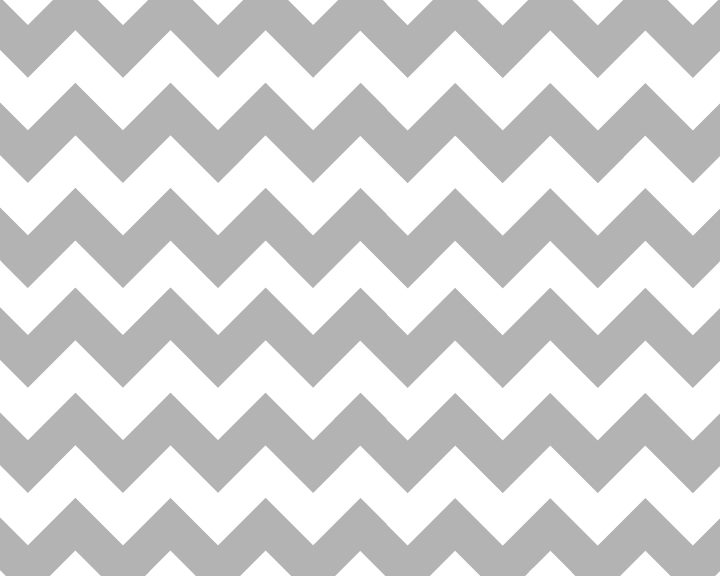 Anchors Aweigh Parent Bulletin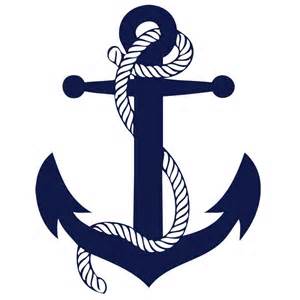 Week of Monday, November 7, 2016                  PROFICIENCY, POSITIVE RELATIONSHIPS, & PILOT PRIDEFULL STEAM AHEAD . . . UPCOMING EVENTSNovember 7 – Learning Checks and Pizza Party at 2:00 for the Grade Level that wins the Penny WarNovember 7 – FCMS BB vs. Hickman County (Home) November 8 – NO SCHOOL – ELECTION DAYNovember 9 – SBDM at 3:30November 10 – FCMS BB vs. Lake County (Home) November 10 – Academic Meet at Carlisle CountyNovember 11 – Veterans Day ProgramNovember 11 – Booster Club Fall FestivalNovember 14 – Parent-Teacher Conferences 3:30-6:30 (Parent Sharpen the Saw Activities and PTSO at 5:30)November 15 – FCMS BB vs. Carlisle (Home)   November 17 – FCMS BB vs. Union City (Home)November 19 – Miss FCHSNovember 21-22 – Science FairNovember 23-25 – NO SCHOOL:  Thanksgiving BreakNovember 29 – FCMS vs. Lake County (Away)November 29 – Academic Meet at Carlisle County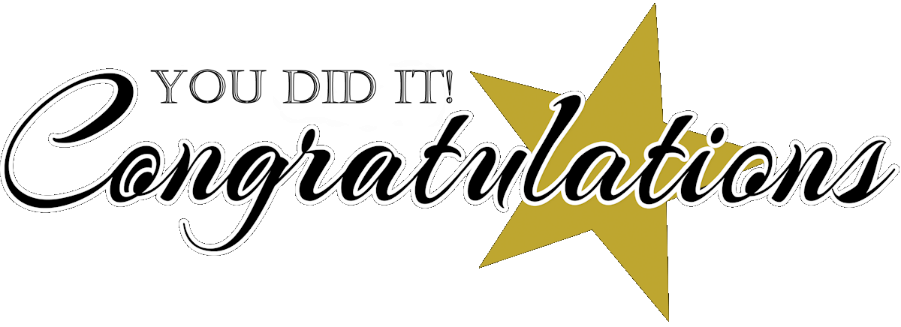 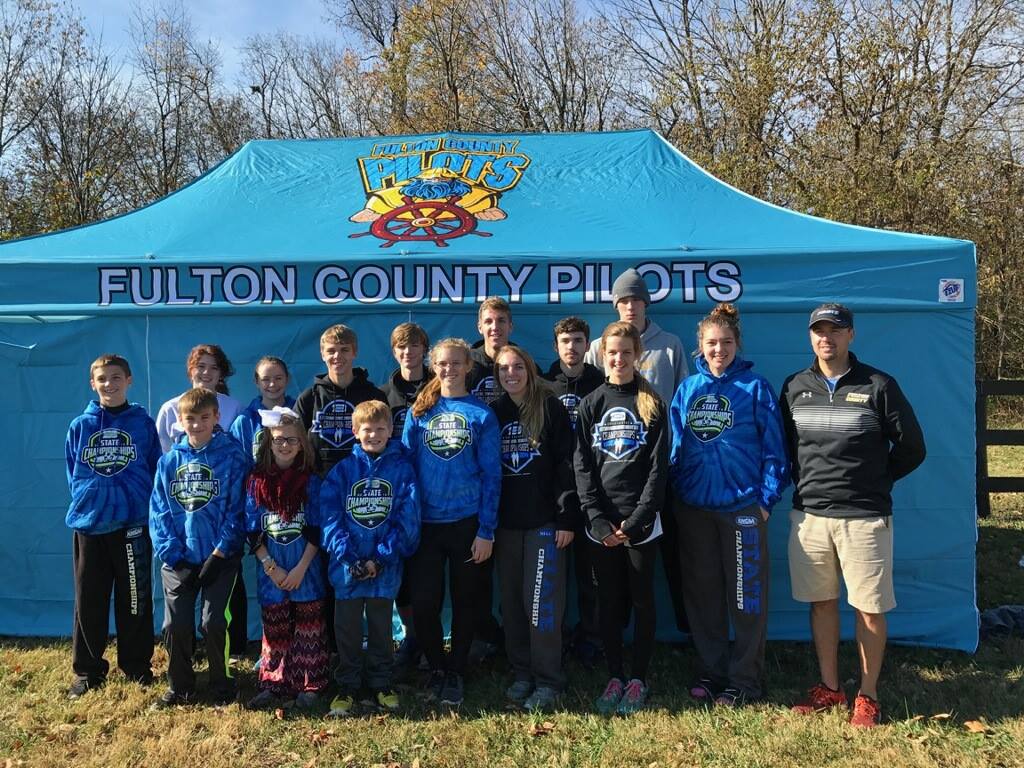         To our Fulton County CROSS COUNTRY TEAM           For a JOB WELL DONE at the STATE MEET!PARENT POWER HOURA BIG THANKS to all the parents that came out for our Parent Power Hour on Friday.  We appreciate all of you giving of your time for our students.  It is so great to get everyone’s input to help our students!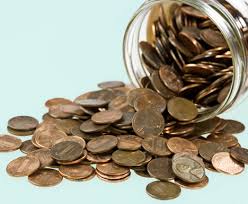 PTSO PENNY WARS Our students raised over $619.00 for our Playground Equipment.  The classroom winner will be announced on Monday and will have a PIZZA PARTY in the Library at 2:00.  We appreciate all our parents and grandparents sending in those pennies!    GREAT JOB FCEMS!!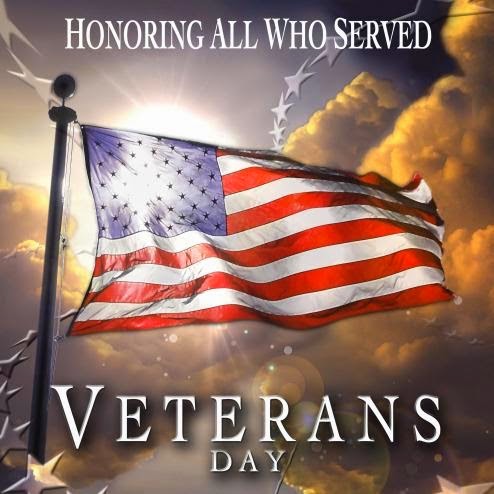 VETERANS DAY PROGRAMPlease join us on Friday, November 11th for our annual Veterans Day Program in the FCEMS Gymnasium. All veterans will be recognized and honored as our students show appreciation to all who have served.  If you know a Veteran who would like to join us, please invite them to this special program.  BOOSTER CLUB FASS FESTIVAL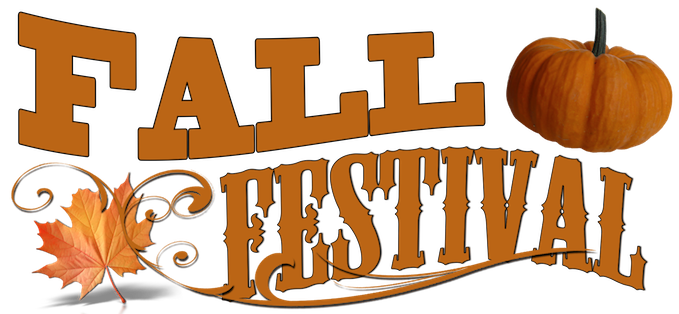 The Fulton County Athletic Booster Club is sponsoring a Fall Festival on November 11, 2016 from 6pm to 9pm in the Fulton County Elementary/Middle School Gym.  We will have family friendly games for the students and their families, as well as, we will be serving a hotdog/chili supper for $5.00/person in the cafeteria.  Games can be played by purchasing tickets.  We will be pre-selling tickets this week for 25 Tickets for $10 or 50 Tickets for $20, by sending the money to your student’s homeroom.  The night of the Festival tickets will be available for sale at 10 for $5.00 or 20 for $10.00.  Also, we will be in need of cakes for the cake walk.  We are asking for parents to send a cake to school on Friday, November 11th, with their student to have at the cake walk.  The class with the most donated cakes will received a pizza party and the individual student that brings in the most cakes will received a $25.00 gift card.  Please send the cakes via a method that does not require the return of a pan and place a note with your student’s names and homeroom teacher to the outside of the wrapping. Finally, we will need volunteers to help run the games during the night.  If you are willing to help please contact your student’s homeroom teacher or call Jason Gibbs at 270-994-1277.SHARPEN THE SAW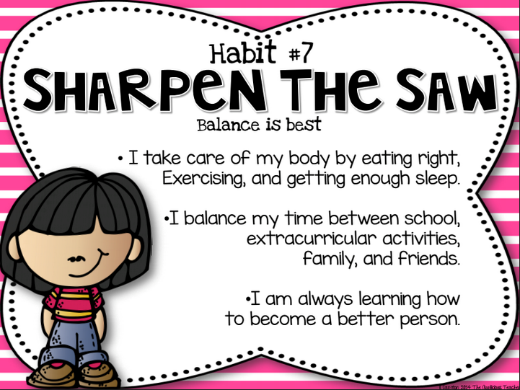 What a great time we all had on Friday during our Sharpen the Saw time!  Students were able to choose the class that they wanted to attend.  The whole staff planned special activities for our kids.  A BIG SHOUT OUT to Mrs. Christi Hardy and Mrs. Kristy Cole for helping out during this time.  Mrs. Christi had a tea party for some of our 1st grade students and Mrs. Kristy helped with the Handy Hearts Club.  PARENT-TEACHER CONFERENCESPlease join us on Monday, November 14th from 3:30-6:30 for our Parent-Teacher Conferences.  You will be able to pick up your child’s Progress Report.  He/She will have another 4 ½ weeks until the nine weeks ends.  During this night, you will also be able to participate in one of our Parents Sharpen the Saw activities.  These are activities that you can do with your child.  Our PTSO will also be meeting at 5:30 in the Library.  SCIENCE FAIROur annual Science Fair will be held on Monday and Tuesday of Thanksgiving week.  Students will need to turn in their Science Form on Friday, November 18th to ensure their spot.  Science boards and material will need to be at the school on Monday the 21st.  Judges will score all science fair projects on Monday.  We will have our Science Awards Program on Tuesday, November 22nd at 1:30 in the gym.  Please feel free to join us as we hand our ribbons to our students.  Fulton County AthleticsWinter Schedule 2016-2017Date	     MS/HS	 Opponent   Place  ConcessionsMon	11/7		MS  JVB/G/B		Hickman Co.		Home @ 5:00	    HS Girls BBallThurs	11/10		MS  JVB/G/B		Lake Co.		Home @ 5:00	    HS Boys BBallTues	11/15		MS  JVB/G/B		Carlisle Co.		Home @ 5:00     Golf/HS CheerThurs	11/17		MS  JVB/G/B		Union City		Home @ 5:00	    HS FootballMon	11/28		HS GV/BV		Carroll Academy	Away @6:00	     ______Tues	11/29		MS  JVB/G/B		Lake Road		Away @ 5:00	     ______Tues	11/29		HS  GJV/GV		Calloway Co.		Away @ 6:00	     ______Tues	11/29		HS  BJV/BV		Trigg Co.		Home @ 6:00	     MS TrackThurs	12/1		MS  G/B		CCA			Home @ 5:00       HS TrackFri	12/2		HS  GV/BV		Hollow Rock, TN       Home @6:00        MS GirlsBBallSat	12/3		HS  GV/BV		Dongola, IL		Home @ 6:00       MS Boys BBallMon	12/5		MS  JVB/G/B		Carlisle Co.		Away @ 5:00 	      ______Mon	12/5		HS  GJV/GV		Trigg Co.		Home @ 6:00       VolleyballTues	12/6		HS  GV/BV		CCA			Home @ 6:00       Cross CountryThurs	12/8		MS  JVB/G/B	            So. Fulton (8th Grade) Home @ 5:00       BaseballMon	12/12		HS  GV/BV		Lake Co.		Home @ 6:00       MS CheerTues	12/13		HS  BV/GV		Calloway Co.		Home @ 6:00       MS FootballThurs	12/15		MS  JVB/G/B		Fulton City		Away @ 5:00	     ______Thurs	12/15		HS  BV	  	Christian Fellowship	Away @ 6:00	     Trees & Trends ClassicSat 	12/17		HS  BV	  	Christian Fellowship	Away @ TBA	     Trees & Trends ClassicMon	12/19		MS  JVB/G/B		Murray			Away @ 5:00	     ______Mon	12/19		HS  BV		Christian Fellowship	Away @ TBA	     Trees & Trends ClassicThurs	12/29		HS  GV		Dongola, IL		Away @ TBA	     Dongola Christmas TourneyFri	12/30		HS  GV		Dongola, IL		Away @ TBA	     Dongola Christmas TourneyMon	1/2		MS JVB/G/B		Fulton City		Home@5:00	     HS TrackTues	1/3		HS  GJV/GV/BV	Hickman Co.		Home @ 4:30      SoftballThurs	1/5		MS  JVB/G/B		Hickman Co. 		Away @ 5:00       ______Fri	1/6		HS  GV/BV		Fulton City		Home @ 6:00       MS Girls BBallSat	1/7		MS VG/VB		Lake Co.		Away @ 3:00	     ______Sat	1/7		HS  GV/BV		Lake Co.		Away @ 6:00	     ______Mon	1/9		HS  GV/BV		Hollow Rock, TN       Away @ 6:00	     ______Mon-Fri 1/9-1/13	MS DISTRICTS@FULTON CITY	            TBAThurs	1/12		HS  GV/VB		St. Mary		Home @ 6:00      Cross CountryFri	1/13		HS   BJV/GV/BV	Carlisle Co.		Home @ 4:30      Baseball14th-21st		HS  GV/BV		All “A” Classic	Away @ TBA	     ______Sat	1/21		HS  JVB/BV		Trigg Co.		Away @ 6:00	     ______Mon	1/23		HS  GV/BV		Mayfield		Away @ 6:00	     ______Thurs	1/26		HS  GV/BV		Ballard Memorial	Home @ 6:00      VolleyballFri	1/27		HS  GV/BV		CCA			Away @ 6:00	     ______Mon	1/30		HS  GV/BV		Carroll Academy	Home @ 5:00      MS Boys BBall        Tues	1/31		HS  BJV/GV/BV	Carlisle Co.		Away @ 4:30	     ______Fri	2/3		HS  BJV/GV/BV	Hickman Co.		Away @ 4:30       ______Tues	2/7		HS  BJV/BV		Christian Fellowship	Home	4:30          HS Girls BBallFri	2/10		HS  GV/BV		Fulton City		Away @ 6:00	     ______Sat	2/11		HS  BJV/BV		Calloway Co.		Away @ 2:00	     ______Mon	2/13		HS  GV/BV		Mayfield		Home @ 6:00      MS  FootballTues	2/16		HS  GV/BV		Ballard Memorial	Away @ 6:00	     ______20th-24th		HS 1st District Tournament		            Home @ TBA		Mon   	2/20		HS 1st District Tournament			Home @ TBA	      MS CheerTue	2/21		HS 1st District Tournament			Home @ TBA	      BaseballThurs	2/23		HS 1st District Tournament			Home @ TBA	      HS FootballFri	2/24		HS 1st District Tournament			Home @TBA	      MS TrackFulton County Elementary/Middle School will focus students on educational success by teaching them to cooperate, accept responsibility, respect others, expect excellence, and become life-long learners.FCEMS CARES!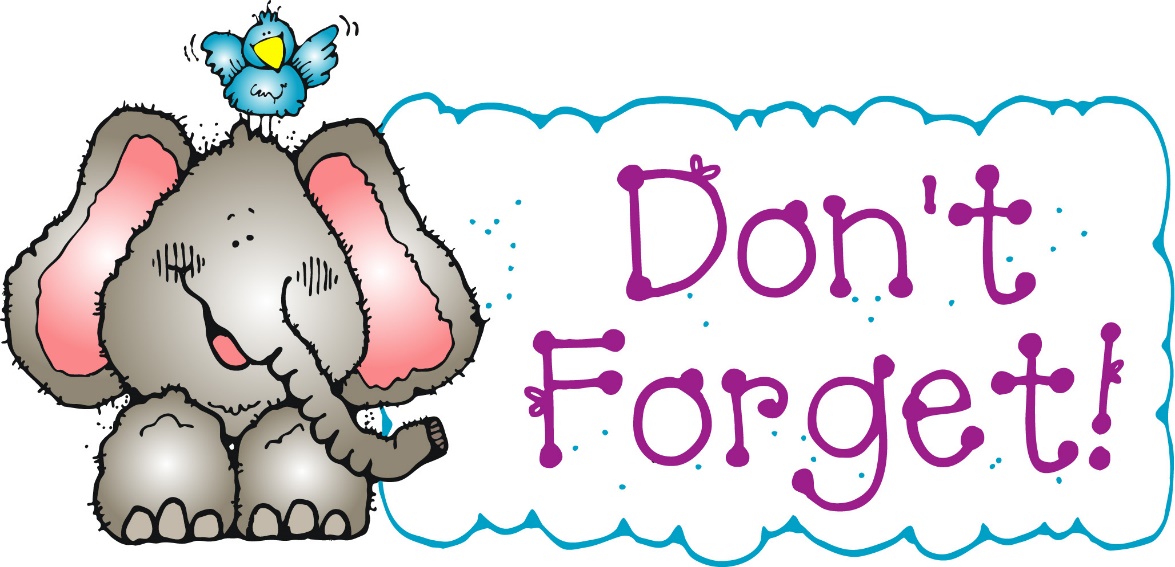 November 8th – No School – Election DayNovember 11th – Veterans Day Program at 1:30 in our GymNovember 11th – Booster Club Fall FestivalNovember 14th – Parent/Teacher Conferences 3:30-6:30November 14th – Parent Sharpen the Saw Activities 3:30-5:30November 14th – PTSO Meeting at 5:30 in the LibraryNovember 21st – Science FairNovember 22nd – Science Fair Awards at 1:30 in the GymPlease volunteer to help with our fall festival!We need your help!!